Supplementary AppendixeFigure 1. Location and distribution of injuries in British Columbia.  Yellow dots indicate the location of injury.  Darker shades of blue indicate regions of lower socioeconomic status.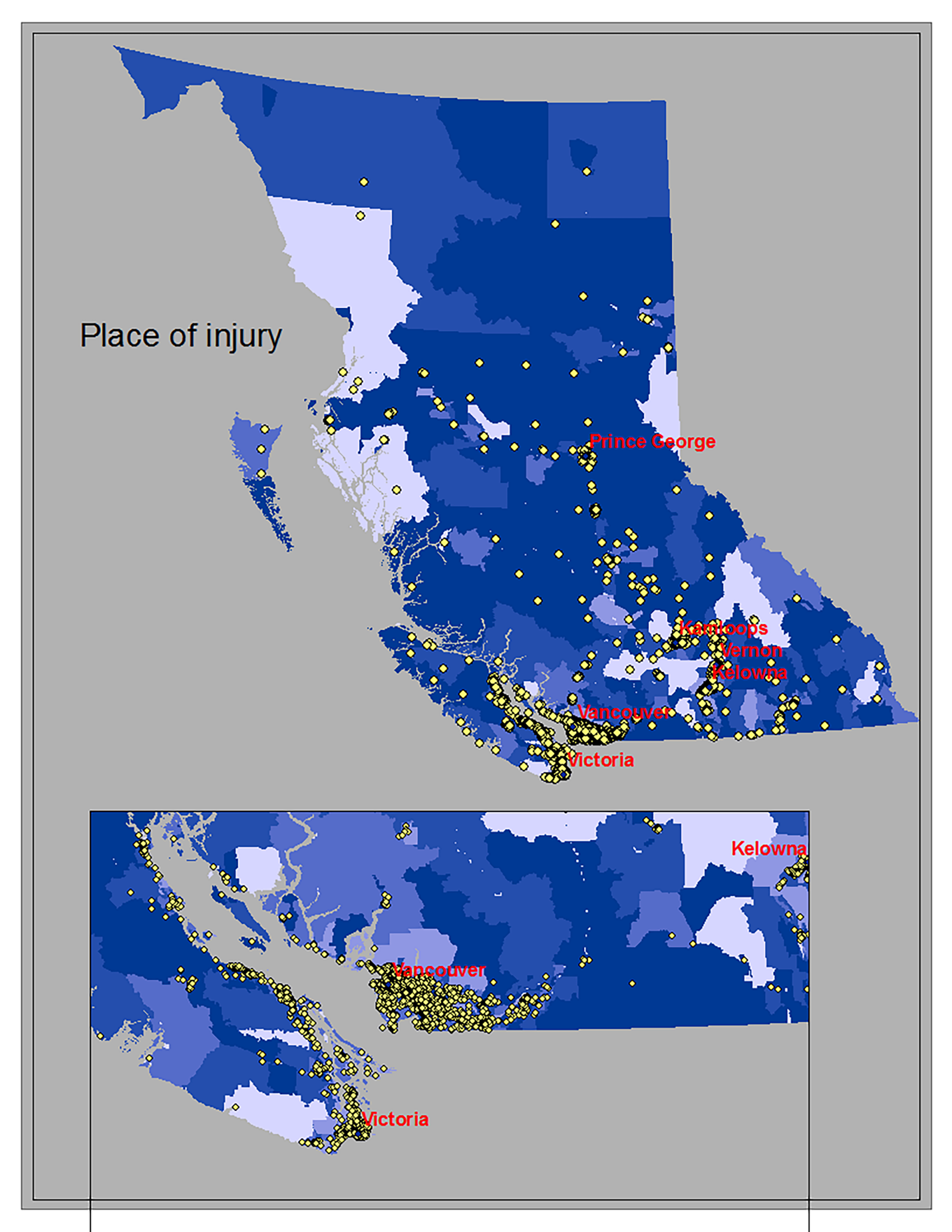 eFigure 2.  Effect of transportation time to a neurosurgical centre on in-hospital mortality, by subgroup, for each one-hour increase in transportation time*.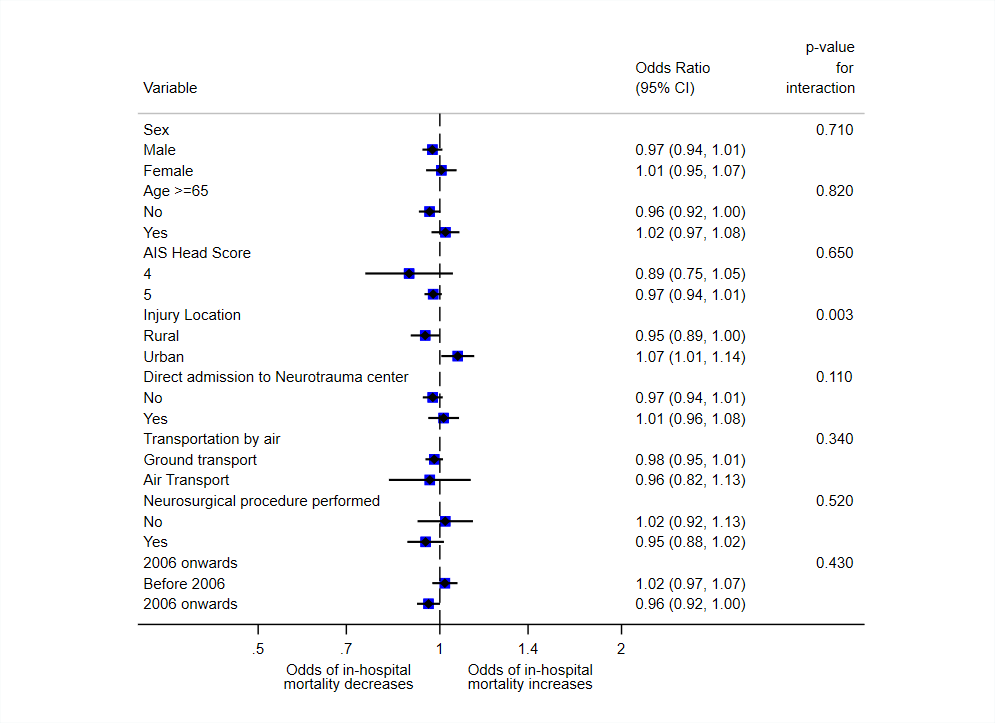 *AIS = abbreviated injury scale.  Patients with an AIS head score of 6 were not included in this analysis as there were too few individuals for subgroup analysis of this category of patients (N=8).eFigure 3.  Stacked cumulative incidence functions of outcomes, stratified by transportation time to a neurosurgical centre in <1 hour and ≥1 hour.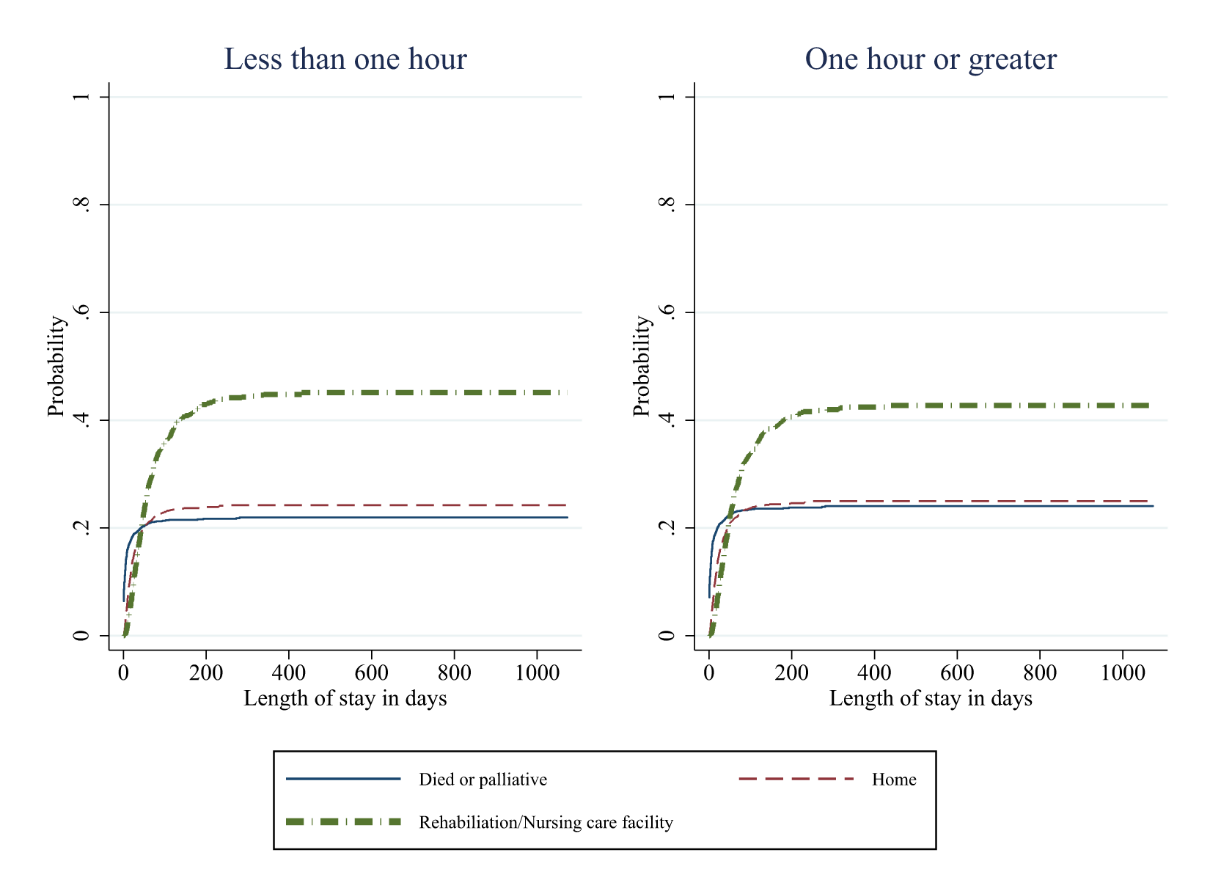 eTable 1. Effect of transportation time within one hour and within two hours on in-hospital mortality in 2,860 critically ill patients with severe traumatic brain injury*Odds ratio of transportation within 1 hour compared to ≥1 hour (reference group)†Odds ratio of transportation within 2 hours compared to ≥2 hours (reference group)Model #1: Adjusting for age, sex, direct transportation to neurosurgical centre, revised trauma score at the scene, injury severity scale score, year of injury, VANDIX, location of injury (urban vs. rural) Model #2: Additional adjustment for type of injury (blunt vs. penetrating), and concomitant severe chest/abdominal trauma with abbreviated injury score ≥ 4eTable 2.  Effect of transportation time on discharge disposition in 2,860 critically ill patients with severe traumatic brain injury†Comparing transportation in <1 hour compared to ≥1 hour (reference group)‡Comparing transportation in <2 hours compared to ≥2 hours (reference group)*Model #1: Adjusting for age, sex, direct transportation to neurosurgical center, revised trauma score at the scene, injury severity scale score, year of injury, VANDIX, location of injury (urban vs. rural) VariableTransportation within 1 hourTransportation within 1 hourTransportation within 2 hoursTransportation within 2 hoursVariableOdds ratio*95% confidence intervalOdds ratio†95% confidence intervalModel #10.920.72 – 1.170.960.67 – 1.37Model #20.910.71 – 1.160.970.68 – 1.38Discharge locationRelative risk ratio of outcome*95% confidence intervalTransportation time within 1 hour†Transportation time within 1 hour†Transportation time within 1 hour†Died / palliativeReference groupReference groupAcute care transfer / Rehabilitation facility / Nursing care facility1.050.82 – 1.36Home / Home with supports / left against medical advice1.090.80 – 1.49Transportation time within 2 hours‡Transportation time within 2 hours‡Transportation time within 2 hours‡Died / palliativeReference groupReference groupAcute care transfer / Rehabilitation facility / Nursing care facility1.040.71 – 1.51Home / Home with supports / left against medical advice0.910.58 – 1.42